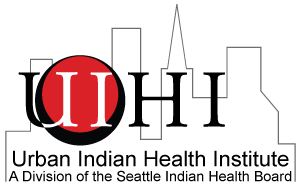 Seattle Indian Health Board, Urban Indian Health InstituteApplication: Partnership for Chemical Dependency Treatment Programming (PCDTP)Section I. Contact Information Organization InformationName Address Main phone Contact Person Information Name Title Phone Email Section II. UIHO Background, Motivation and Capacity			1. Briefly describe the chemical dependency and/or substance abuse treatment services or programs currently available at your organization. (5 pts) 2. Why is your organization interested in participating in the PCDTP project? (5 pts)3. How will participating in the partnership opportunity benefit your organization at this time? (5 pts)4. Please indicate the staff you intend to include in the PCDTP project and their availability for project activities (described in the Funding Opportunity Announcement). Include three staff members, ideally an administrator, service provider and service support professional. (5 pts)5. Explain how all participating staff will collaborate during each activity of the Partnership including: internal planning, introductory teleconference, organizational readiness assessment webinar, strategic planning workshop, and a follow up debriefing interview.  Identify which staff member will be the lead participant. (5 pts)6. UIHI will cover applicable travel, lodging, per diem and hosting stipend for one-day strategic planning workshop. Which location would you prefer for the one-day strategic planning workshop?  At the partner UIHO  At our organization (we can provide meeting space and tour of our services)  At UIHI in Seattle